The Holy Way Presbyterian Church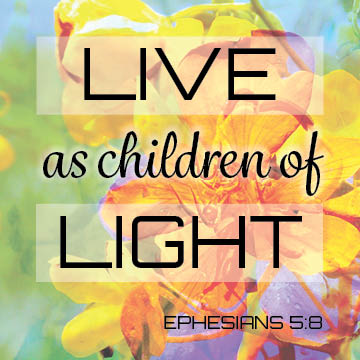 4040 S. Bilbray AvenueTucson, Arizona 85746(520) 965-2249 February 26, 2023 9:30amMask wearing is optionalPlease make the decision that is right for you.Welcome to Worship: 					Elder Terry Saxton	Announcements		Opening PrayerCall To Worship:						Janet San NicholasLord,We come to you in a time of coldness and darkness,Looking for warmth and light.There are those whose homes are physically freezing,And there are those whose lives are spiritually chillyWe know that we can help warm people’s homes.We also know you can warm people’s lives.We pray that there will be no more gloom for those who were in anguishWe pray that you lift away people’s burdens.We pray you remove the things that oppress from people’s lives.We pray you give courage to those who fear.Lord your light calls us forth to follow and serve you.Your light still shines for all to see in this world.May we continue to reflect your light in our lives,in our service, in our words and in our deeds.And all of Gods People said “Amen!”Opening Hymn: This Is My Story  (Hymn 839)	Kathy Mallon								CongregationBirthday’s and Anniversaries 			Lay Leader	Sing Happy Birthday/Anniversary		Kathy Mallon	If you want to participate in our tradition of celebrating your birthday or anniversary by giving money towards church building, renovation, improvement, sound systems, just waive your hand, or stand up and Pastor Tina will receive it in the basket!Celebrations, Joys and Concerns 			Elder Terry Saxton		The People of the Congregation Share Joys and Concerns		(Someone will bring the microphone around)...The Lord’s Prayer People:  Our Father, who art in heaven, hallowed be thy name.  Thy kingdom come, thy will be done on earth as it is in heaven.  Give us this day our daily bread, and forgive us our debts as we forgive our debtors.  And lead us not into temptation, but deliver us from evil, for thine is the kingdom and the power and the glory forever.  AmenAnthem:   Where Could I Go				Ensemble																							Tithes and Offering:  Prayer				Elder Terry SaxtonYou call us to be your lightin the darkness, your voicein the wilderness, your hopefor the hopeless.You give us strengthin our weakness,peaceand gentleness,wordsand boldness,to proclaimmore of youand of us, less.   Amen!   	(Option: Place you index card with a private prayer for Pastor)	(Option: write on index card a word or two what giving to God means to 			you place index cards in plate)	Offertory Music:  	 					Dr. Astrid ChanDoxology:  (Hymn #606)				CongregationPraise God, from whom all blessings flow;praise Him all creatures here below;praise Him above, ye heavenly host;praise Father, Son, and Holy Ghost. Amen. Scripture Reading:   Lay Leader 			Janet San Nicholas Ephesians 5:8-108 For you were once darkness, but now you are light in the Lord. Walk as children of light 9 (for the fruit of the Spirit is in all goodness, righteousness, and truth), 10 finding out what is acceptable to the Lord.
Romans 12:1-21 I beseech you therefore, brethren, by the mercies of God, that you present your bodies a living sacrifice, holy, acceptable to God, which is your reasonable service. 2 And do not be conformed to this world, but be transformed by the renewing of your mind, that you may prove what is that good and acceptable and perfect will of God.Leader: 	This is the Word of the Lord.     People:  	Thanks be To God.Message:  “Living As Children of Light”		Elder Terry SaxtonSending Hymn:  Standing on The Promises (Hymn 838)											Kathy Mallon								CongregationBenediction:  						Elder Terry SaxtonSong:  Let There Be Peace On Earth    		CongregationPostlude:							Dr. Astrid ChanFollowing Service this Morning, Please join us for coffeeAnd refreshments in the Ranch HousePlease see Bill Boals with questions Stay Connected During the Week!“Sermon Debrief Bible Study”Tuesday Morning, come and meet live in the Ranch House at 10:00am.This is a great way to get to Fellowship, wrestle with questions about Sunday’s sermon, ponder the meaning of God’s Word, and discover how Scriptures can transform our lives today. This is led by Pastor Tina and is interactive and often there are donuts! Come join the live class if you are able!Blessed Assurance (Hymn 839)Verse 1Blessed assurance Jesus is mine
O what a foretaste of glory divine
Heir of salvation purchase of God
Born of His Spirit washed in His bloodChorusThis is my story this is my song
Praising my Savior all the day long
This is my story this is my song
Praising my Savior all the day longVerse 2Perfect submission perfect delight
Visions of rapture now burst on my sight
Angels descending bring from above
Echoes of mercy whispers of loveVerse 3Perfect submission all is at rest
I in my Savior am happy and blest
Watching and waiting looking above
Filled with His goodness lost in His loveCCLI Song # 22324Fanny Jane Crosby | Phoebe Palmer Knap © Words: Public Domain	Music: Public Domain For use solely with the SongSelect® Terms of Use. All rights reserved. www.ccli.com CCLI License # 20134359Standing on the promises (Hymn 838)Verse 1 Standing on the promises of Christ my king,through eternal ages let his praises ring;glory in the highest, I will shout and sing,standing on the promises of God.RefrainStanding, standing, standing on the promises of God my Savior;standing, standing,I’m standing on the promises of God.Verse 2 Standing on the promises that cannot fail,when the howling storms of doubt and fear assail,by the living Word of God I shall prevail,standing on the promises of God. (Refrain)Verse 3 
Standing on the promises of Christ the Lord,bound to him eternally by love’s strong cord,overcoming daily with the Spirit’s sword,standing on the promises of God. (Refrain)Verse 4 Standing on the promises I cannot fall,listening every moment to the Spirit’s call,resting in my Savior as my all in all,standing on the promises of God. (Refrain)Let There Be Peace on Earth Let there be peace on earth And let it begin with meLet there be peace on earth The peace that was meant to be With God as our father Christians all are weLet us walk with each other In perfect harmony Let peace begin with me Let this be the moment nowWith every step I take Let this be my solemn vow To take each moment And live each momentIn peace eternallyLet there be peace on earthAnd let it begin with me 